Signature of the Authority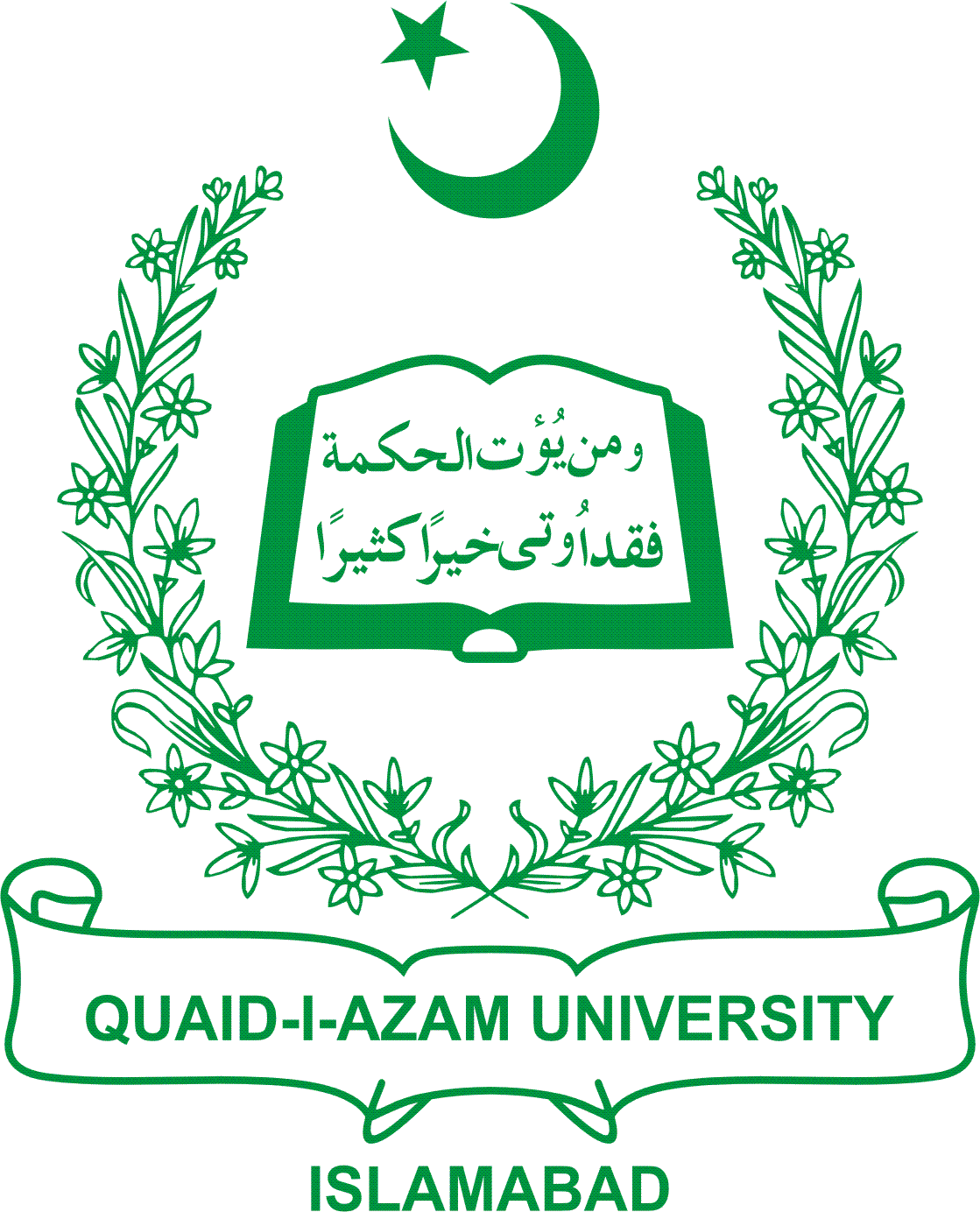 QUAID-I-AZAM UNIVERSITY
AFFILIATION FORM FOR COLLEGES RUNNING GRADUATE & POSTGRADUATE FACULTIESGeneralGeneralName of Institution: Address: Contact: (Tel)  Fax:  Email: Name of the Controlling Authority/Chief Executive: Name of the Head of Institution:  Designation: Qualification: Name of registered society/body, trust, foundation, NGO etc.: Governing body, its composition and other relevant details: Physical Facilities:Physical Facilities:Infrastructure available in shape of land, type of current building (owned/rented) and total covered area of the administration building: Total number and size of class rooms:  capacity of students: Details of laboratories, workshops and equipment appropriate to the courses: Details of the office equipment, furniture and fixtures: Number of quarters/residence at the campus for teaching staff Details of sports grounds and other facilities: Position of gas and water and electricity fitting: Transport vehicles for official use and students: Details of hostel buildings: Academic Facilities:Academic Facilities:Current academic programmes presented at institution: Details of subject to be offered at Bachelor’s level with proposed combinations of academic groups: Subject to be offered at Master’s level: Faculty/Staff:Faculty/Staff:Faculty strength, names of members of teaching staff, their qualifications, designations, experience, pay scales: Mode of appointment of teaching staff and criteria of selection: Total number of non-teaching, administrative and supporting staff, their designation, qualification and experience: Details of medical services for students and employees: LibraryLibraryNumber of books, textbooks, journals (international and national), periodicals, newspapers, reference books in library: Information regarding accommodated number of students in reading room: Facilities regarding Information TechnologyFacilities regarding Information TechnologyDetails of computer literacy and integration of networking and visualization into normal institutional activities, student computer ratio: Internet connectivity available to students: Students:Students:Total number of students enrolled in the institution: Enrolment of students level wise: Admissions:Admissions:General policy: Number of students to be enrolled, level-wise: Procedures and criteria of admission: Quality assurance and student supervision:Quality assurance and student supervision:Arrangement for academic supervision of students: Arrangement for quality assurance: Level of administrative and technical support for quality assurance: Finances:Finances:Financial position of institutions and sources of income to meet the recurring and developmental expenses of the institution: Receipts in form of grants, donations, gifts, assets and investment income and fees in term of regular, casual and miscellaneous: Recurring expenditure in terms of pays, allowances, maintenance, purchases, utilities, running laboratory expenses, examinations, consumables etc.: 